Exercice 1(6 Points)1) Soit  (O,, ) un repère orthonormé du plan .On considère les points  a)Montrer que OAB est un triangle isocèle.b) Construire les points A et B dans le  repère.c)Déterminer les coordonnées du point C tel que OACB est un losange.2) On considère, l’équation (E) :  où  est un nombre réel.a) Déterminer  pour que  soit une solution de l’équation (E)b) Pour la valeur trouvée de  déterminer l’autre solution de l’équation (E)Exercice 2(7 Points)Soit  où ,  et  sont trois réels données dont le signe est donné dans le  tableau suivant1)a) Donner le signe de b) Montrer que  = et que 3 =−2c)En déduire le signe de  chacun des réels  et   2) On donne  =−3 déterminer  et.3) Résoudre dans ℝ l’inéquation Exercice 3(7 points)Soit  (O,, ) un repère orthonormé du plan.  On donne les points A (−3,3), B (3, 6), C (3, −1) et G(1,3)1) Montrer que les points A, B et C ne sont pas alignés.2)a) Construire le point I barycentre des points pondérés (B, 4) et (C, 3)b) Déterminer graphiquement les coordonnées de I puis vérifier le résultat par le calcul.2)a) Montrer que G est le barycentre des points pondérés  (A, 7), (B, 4) et (C, 3)d) Vérifier que A, I et G sont alignés3)a) Montrer que G est l’orthocentre du triangle ABCb) En déduire l’aire du triangle ABC.Site web : http://www.matheleve.net/Email1 :contact @matheleve.netEmail2 :matheleve@gmail.com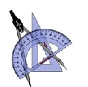 Lycée Ali Bourguiba Bembla    2 ème  Sci 3Vendredi 25-11-2011 Chortani Atef          0             +             0                  −